ENGLISH REVISIONGRADE 8 – UNIT 8A. PhoneticsI. Choose the word that has the underlined part pronounced differently from the others.1.	A. vanilla	B. vacuum	C. add	D. facsimile2.	A. whiten	B. fiber	C. zipper	D. conveyor3.	A. remove	B. wrote	C. mold	D. cocoa4.	A. follow	B. powder	C. show	D. borrow5.	A. wood	B. thousand	C. procedure	D. hairdryerII. Choose the words that have the different stress from the others.6.	A. iconic	B. monument	C. territory	D. difficulty7.	A. Singapore	B. Philippines	C. Canada	D. India8.	A. native	B. perhaps	C. whisky	D. accent9.	A. official	B. excursion	C. Thanksgiving	D. spectacle10.	A. festive	B. Arctic	C. unique	D. speakerB. Grammar & VocabularyI. Complete the sentences, using the correct form of the words in brackets.1.			 Charlie Chaplin was born in London, England. (legend)2.	In Canada, there are a lot of 		 from various countries. (refuge)3.	Lake Wanaka is a 			 scenery in New Zealand. (spectacle)4.	The Sydney Opera House is an 			 monument of Australia. (icon)5.	The 		 originates in Ireland and its associated islands. (Ireland)6.	The Canadians are native 			 of English. (speak)7.	English is an 			 language of France. (official)8.	Thuy 			 loves the koala in Australia. (absolute)9.	The violation of that company was 			 yesterday. (exposure)10.	Do storm water and the atmosphere bring non- point source 			? (pollution)II. Complete the sentences with the appropriate present tense of the verbs in brackets.1.	Since its beginning more than a century ago, the slouch hat 			 one of the most distinctive items of Australian clothing. (become)2.	For over 130 years, Akubra hats 		 its legendary stories in Australia. (make)3.	Aberdeen in Scotland 			 an important centre for the oil industry since the finding of oil in the North Sea. (become)4.	Canada 		 the longest land border in the world with the United States. (share)5.	Ireland 			 the Eurovision Song Contest seven times. (win)6.	In Canada you should maintain eye contact while you 			 hands. (shake)7.	In Canada, New Year’s Day 		 a long tradition of celebration. (have)8.	First names 		 used more frequently in Australia than in other countries. (be)9.	Recently, many places in New Zealand 			 called with two names – one English, and one Maori. (be)10.	Maori people 		 the hongi – touching noses – to greet people they 		 safe and familiar with. (use - feel)III. Fill in each blank with the correct word from the box.1.	English and Welsh are the two			languages of Wales. 2.	Canada is rich in				 such as zinc, nickel, lead and gold.3.	Australia is home to a variety of			animals, including the koala, kangaroo, emu, kookaburra and platypus. 4.	Australia is a relatively 			country with a high life expectancy.5.	The US is a 			country with a multicultural society.6.	In Canada, the handshake should be firm and accompanied by direct eye contact and a		 smile.7.	In Quebec, if you give wine, make sure it is of the highest		you can afford. 8.	The American bald eagle was chosen as the national bird			of the United States in 1782. 9.	Australian				do not vary from area to area like in many other countries. 10.	In Singapore, the number of			speakers of English is still rising.IV. Fill in each blank of the passage with the words in the box.The London EyeAt 135 metres, the London Eye is the world’s tallest observation (1)			. It has become the modern (2)		 representing the capital of England and a global icon.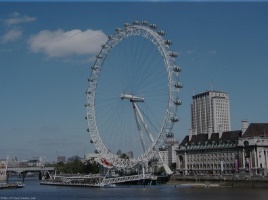 The gradual rotation in one of the 32 high-tech glass capsules (3)		 about 30 minutes and (4)		 you a view of London. Within each capsule, the interactive guide (5)		 you to explore the capital's (6)		 landmarks in several languages. An experience on the London Eye will lift you (7)		 enough to see up to 40 kilometres on a clear day and keep you (8)			 enough to see the spectacular details of the city beneath you.V. Read the text and answer the questions	In the world today there are 5,000 to 6,000 living languages, of which English is the most widely used. As a mother tongue, it ranks second only to Chinese, which is little used outside China.	English is the most international of languages. It is used as the language of aviation, international sport and pop music. Sixty percent of the world’s radio stations broadcast in English, and more than half of the world’s scientific papers are printed in English.	It is true that a great number of people are involved in the use of English. To people in Africa, Asia, and South America, English is an important foreign language to master. In most countries in the world, the English language is used as the language of business, commerce, and technology. English is now an effective medium of international communication. However, it is the written English which is not systematically phonetic, that causes difficulties to non-native speakers.1.	Which language is used as the language of aviation, international sport and pop music?2.	Why is English an important foreign language used in many countries?3.	What difficulties may learners of English be confronted with? Why?4.	Name three countries in which English is spoken as a first language.5. As a mother tongue, why does English rank second only to Chinese?VI. Choose the best answer to complete each of the following sentences.1. The Statue of Liberty is a major monument in New York which_______ freedom.A. attracts	B. symbolises	C. decides	D. understands2. Like the kangaroo and koala, the platypus is a ______ animal in Australia.A. scenic	B. tailless	C. foreign    	D. unique3. David uses English as his mother___________ because he comes from the UK.A. tongue	B. mouth	C. nose        	D. cheek4. The Sydney Opera House is an_______ of Australia’s Creative and technical achievement.A. orchestra	B. emblem 	C. icon	D. armorial5. The government of New Zealand has done a lot to ______the culture of the Maori.A. preserve	B. surround	C. puzzle	D. pronounce6. Corning to Scotland, visitors can drive through vast green______ .A. lochs	B. stations   	C. castles    	D. pastures7. – How is your holiday in New Zealand?A. Really      	B. Awesome	C. Absolutely right 	D. Sure8. The flight number 781 to Melbourne __________ at 9 o’clock tomorrow morning.A. arrives       	 B. is arriving	C. has arrived    	D. will arrive9. Some documents say that people ______the Glastonbury Festival since the beginning of the 19th century.A. celebrated	B. were celebrating	C. have celebrated	D. celebrate10. We______ on the Great Ocean Road, an Australian National Heritage at the moment.A. will drive	B. drive   	C. have driven 	D. are driving